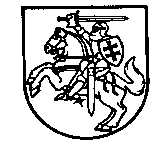 MARIJAMPOLĖS MOKSLEIVIŲ KŪRYBOS CENTRASTVIRTINUDirektorėNijolė Pileckienė2018 M. RUGSĖJO MĖNESIO VEIKLOS PLANAS2018 m. rugsėjo 3 d. Nr. 4 – 307 (1.11.)MarijampolėVaikų ir jaunimo organizacijų				koordinacinės veiklos metodininkė			        Audronė LevickienėAtviro jaunimo centro metodinio darbo vadovas                                        Martynas AndriukevičiusData ir laikasVietaRenginio pavadinimas, atsakingas asmuoRenginio pavadinimas, atsakingas asmuoRenginio pavadinimas, atsakingas asmuoPASITARIMAI, POSĖDŽIAIPASITARIMAI, POSĖDŽIAIPASITARIMAI, POSĖDŽIAIPASITARIMAI, POSĖDŽIAIPASITARIMAI, POSĖDŽIAIRugsėjo 3,  10, 17, 24 dienomis, pirmadieniais,9.00 val.Moksleivių kūrybos centre, Lietuvininkų g.18, 309 kabinete Centro organizaciniai pasitarimaiN.PileckienėCentro organizaciniai pasitarimaiN.PileckienėCentro organizaciniai pasitarimaiN.PileckienėRugsėjo 18 d.,antradienį,15.00 val.Marijampolės moksleivių kūrybos centre, Lietuvininkų g.18, 304 kab. Mokytojų Tarybos posėdisDėl NVŠ programų įgyvendinimoN.PileckienėV. BačinskaitėMokytojų Tarybos posėdisDėl NVŠ programų įgyvendinimoN.PileckienėV. BačinskaitėMokytojų Tarybos posėdisDėl NVŠ programų įgyvendinimoN.PileckienėV. BačinskaitėMETODINĖ VEIKLAMETODINĖ VEIKLAMETODINĖ VEIKLAMETODINĖ VEIKLAMETODINĖ VEIKLARugsėjo 10 d.,pirmadienį,14.30 val.Moksleivių kūrybos centre, R.Juknevičiaus g.28, 20 kabinetasMarijampolės savivaldybės švietimo įstaigų skautų vadovamsMoksleivių kūrybos centre, R.Juknevičiaus g.28, 20 kabinetasMarijampolės savivaldybės švietimo įstaigų skautų vadovamsPasitarimas  dėl skautiškos veiklos organizavimo Marijampolės savivaldybėje rugsėjo –gruodžio mėn.A. LevickienėPasitarimas  dėl skautiškos veiklos organizavimo Marijampolės savivaldybėje rugsėjo –gruodžio mėn.A. LevickienėRENGINIAIRENGINIAIRENGINIAIRENGINIAIRENGINIAIRugsėjo 6 d.,ketvirtadienį,15.30 val.Tarpučiai, MarijampolėOrientavimosi mėgėjamsOrientavimosi  sporto varžybos „Labirintas", 8 turasG. ŪsasOrientavimosi  sporto varžybos „Labirintas", 8 turasG. ŪsasOrientavimosi  sporto varžybos „Labirintas", 8 turasG. ŪsasRugsėjo 13 d.,ketvirtadienį,16.00 val.Ąžuolų BūdaOrientavimosi mėgėjamsOrientavimosi sporto  varžybos „Labirintas", 9 turasG. ŪsasOrientavimosi sporto  varžybos „Labirintas", 9 turasG. ŪsasOrientavimosi sporto  varžybos „Labirintas", 9 turasG. ŪsasRugsėjo 22-23 d.,šeštadienį 10 val. sekmadienį  8.30 val.Lazdijų raj., Bestraigiškės miškasOrientavimosi sporto programų nariams2018 m. Lietuvos vaikų, jaunučių, jaunių  čempionatas estafečių ir ilgos trasos rungtyseR.ČepaitienėG.Ūsas2018 m. Lietuvos vaikų, jaunučių, jaunių  čempionatas estafečių ir ilgos trasos rungtyseR.ČepaitienėG.Ūsas2018 m. Lietuvos vaikų, jaunučių, jaunių  čempionatas estafečių ir ilgos trasos rungtyseR.ČepaitienėG.ŪsasRugsėjo 25 d.,antradienį,15.00 val.,Marių parkeCentro būrelių nariamsMokslo metų pradžios šventėA. Levickienė R.Čepaitienė G.ŪsasMokslo metų pradžios šventėA. Levickienė R.Čepaitienė G.ŪsasMokslo metų pradžios šventėA. Levickienė R.Čepaitienė G.ŪsasRugsėjo 27  d.,ketvirtadienį,16.00 val.Šleinių miške, Kalvarijos sav.Orientavimosi  mėgėjamsOrientavimosi  sporto varžybos „Labirintas", 10 turasG. ŪsasOrientavimosi  sporto varžybos „Labirintas", 10 turasG. ŪsasOrientavimosi  sporto varžybos „Labirintas", 10 turasG. ŪsasRugsėjo 29 d.,šeštadienį,10.00 val.Senovės miške,Kazlų Rūdos sav.Jaunųjų šaulių būrelio nariamsMokomasis žygisR.ČepaitienėMokomasis žygisR.ČepaitienėMokomasis žygisR.ČepaitienėDALYVAVIMAS RENGINIUOSEDALYVAVIMAS RENGINIUOSEDALYVAVIMAS RENGINIUOSEDALYVAVIMAS RENGINIUOSEDALYVAVIMAS RENGINIUOSERugsėjo 1 d.,pirmadienį,11.00 val.Marijampolės Rygiškių Jono gimnazijos stadioneSavivaldybės gyventojams Centro veiklų pristatymas ir jaunimo užimtumas „Būrelių ir užimtumo mugė Marijampolėje“N.Pileckienė Centro veiklų pristatymas ir jaunimo užimtumas „Būrelių ir užimtumo mugė Marijampolėje“N.Pileckienė Centro veiklų pristatymas ir jaunimo užimtumas „Būrelių ir užimtumo mugė Marijampolėje“N.PileckienėRugsėjo 15 d.,šeštadienį,9.00 val.AlytujeOrientavimosi sporto būrelių nariamsLietuvos moksleivių komandinės pirmenybėsG.ŪsasR.ČepaitienėLietuvos moksleivių komandinės pirmenybėsG.ŪsasR.ČepaitienėLietuvos moksleivių komandinės pirmenybėsG.ŪsasR.ČepaitienėRugsėjo 19-30 d.,trečiadienį –sekmadienįDiena tikslinamaMarijampolėjeCentro bendruomeneiDalyvavimas renginiuose, skirtuose dienai be automobilio.A.LevickienėDalyvavimas renginiuose, skirtuose dienai be automobilio.A.LevickienėDalyvavimas renginiuose, skirtuose dienai be automobilio.A.LevickienėRugsėjo 23 d., sekmadienį,                 10.00 val.Data tikslinamaMarijampolėjeCentro būrelių ir programų nariamsDalyvavimas žydų holokausto minėjimo renginiuose.R.ČepaitienėDalyvavimas žydų holokausto minėjimo renginiuose.R.ČepaitienėDalyvavimas žydų holokausto minėjimo renginiuose.R.ČepaitienėRugsėjo 29-30 d.,šeštadienį-sekmadienįUkmergės raj.Jūrų skautų būrelio nariamsLietuvos Skautijos jūrų skautų sezono uždarymo sueiga                                „Leidžiam bures-2018“V. ZurzaitėLietuvos Skautijos jūrų skautų sezono uždarymo sueiga                                „Leidžiam bures-2018“V. ZurzaitėLietuvos Skautijos jūrų skautų sezono uždarymo sueiga                                „Leidžiam bures-2018“V. ZurzaitėNUMATYTI  DARBAINUMATYTI  DARBAINUMATYTI  DARBAINUMATYTI  DARBAINUMATYTI  DARBAIIki rugsėjo 15 d.Marijampolės moksleivių kūrybos centre, Lietuvininkų g.18, 307 kab. Centro būrelių ir programų vadovamsMarijampolės moksleivių kūrybos centre, Lietuvininkų g.18, 307 kab. Centro būrelių ir programų vadovamsMarijampolės moksleivių kūrybos centre, Lietuvininkų g.18, 307 kab. Centro būrelių ir programų vadovamsPristatyti būrelių narių sąrašus, prašymus ir sutartis iki rugsėjo 15 d.V.BačinskaitėSKYRIUSATVIRAS JAUNIMO CENTRASSKYRIUSATVIRAS JAUNIMO CENTRASSKYRIUSATVIRAS JAUNIMO CENTRASSKYRIUSATVIRAS JAUNIMO CENTRASSKYRIUSATVIRAS JAUNIMO CENTRASORGANIZACINĖ VEIKLAORGANIZACINĖ VEIKLAORGANIZACINĖ VEIKLAORGANIZACINĖ VEIKLAORGANIZACINĖ VEIKLARugsėjo 3, 10, 17, 24 d., pirmadieniais, 16.00 val.Marijampolės Atviras jaunimo centre,R. Juknevičiaus g. 28MAJC darbuotojamsMarijampolės Atviras jaunimo centre,R. Juknevičiaus g. 28MAJC darbuotojamsMarijampolės Atviras jaunimo centre,R. Juknevičiaus g. 28MAJC darbuotojamsAJC organizaciniai susirinkimai:„Savaitės veiklos analizė ir veiklos plano tikslinimas“,„Mobilaus darbo vykdymas“,rogramos „Marijampolės atviras jaunimo centras 2018“ įgyvendinimas“ ir kt. einamieji reikalaiM. AndriukevičiusRugsėjo 1 d.,pirmadienį,11.00 val.Marijampolės Rygiškių Jono gimnazijos stadioneSavivaldybės gyventojamsMarijampolės Rygiškių Jono gimnazijos stadioneSavivaldybės gyventojamsMarijampolės Rygiškių Jono gimnazijos stadioneSavivaldybės gyventojamsAtviro jaunimo centro veiklų pristatymas ir jaunimo užimtumas „Būrelių ir užimtumo mugė Marijampolėje“M.Andriukevičus, V. KrakysRugsėjo 10 d. pirmadienį,15.00 val.Marijampolės Atviras jaunimo centre,R. Juknevičiaus g. 28MAJC darbuotojams, Centro administracijaMarijampolės Atviras jaunimo centre,R. Juknevičiaus g. 28MAJC darbuotojams, Centro administracijaMarijampolės Atviras jaunimo centre,R. Juknevičiaus g. 28MAJC darbuotojams, Centro administracijaVasaros užimtumo programos vykdymo aptarimasM.AndriukevičiusN.PileckienėRugsėjo 17 d.pirmadienį,15.00 val.Marijampolės Atviras jaunimo centre,R. Juknevičiaus g. 28MAJC darbuotojams, Centro administracijaMarijampolės Atviras jaunimo centre,R. Juknevičiaus g. 28MAJC darbuotojams, Centro administracijaMarijampolės Atviras jaunimo centre,R. Juknevičiaus g. 28MAJC darbuotojams, Centro administracijaPasitarimas„Projekto „Marijampolės atviras jaunimo centras 2018“ vykdymas“N.PileckienėM.AndriukevičiusMOBILUS DARBASMOBILUS DARBASMOBILUS DARBASMOBILUS DARBASMOBILUS DARBASRugsėjo 14 d.,penktadienį,16.00 val.Liudvinavo miestelyje, Marijampolės sav.Savivaldybės bendruomeneiLiudvinavo miestelyje, Marijampolės sav.Savivaldybės bendruomeneiLiudvinavo miestelyje, Marijampolės sav.Savivaldybės bendruomeneiMobilus darbas „Atviras jaunimo centras Liudvinave“M. AndriukevičiusRugsėjo 7, 21 d.,penktadienį,16.00 val.Marijampolės mieste (Seminarijos gatvė prie Meno mokyklos(vieta gali būti keičiama) Savivaldybės bendruomeneiMarijampolės mieste (Seminarijos gatvė prie Meno mokyklos(vieta gali būti keičiama) Savivaldybės bendruomeneiMarijampolės mieste (Seminarijos gatvė prie Meno mokyklos(vieta gali būti keičiama) Savivaldybės bendruomeneiMobilus darbasM. AndriukevičiusRugsėjo 28 d.,penktadienį,16.00 val.Liudvinavo miestelyje, Marijampolės sav.Savivaldybės bendruomeneiLiudvinavo miestelyje, Marijampolės sav.Savivaldybės bendruomeneiLiudvinavo miestelyje, Marijampolės sav.Savivaldybės bendruomeneiMobilus darbas „Veiklos su AJC“ MarijampolėjeM.AndriukevičiusRENGINIAIProjektas „Marijampolės atviras jaunimo centras 2018“RENGINIAIProjektas „Marijampolės atviras jaunimo centras 2018“RENGINIAIProjektas „Marijampolės atviras jaunimo centras 2018“RENGINIAIProjektas „Marijampolės atviras jaunimo centras 2018“RENGINIAIProjektas „Marijampolės atviras jaunimo centras 2018“Rugsėjo 12 d.,trečiadienis,16.00 val.Marijampolės atviras jaunimo centre,R. Juknevičiaus g. 28Savivaldybės jaunimuiMarijampolės atviras jaunimo centre,R. Juknevičiaus g. 28Savivaldybės jaunimuiMarijampolės atviras jaunimo centre,R. Juknevičiaus g. 28Savivaldybės jaunimuiStalo žaidimų turnyras
„Išbandyk save!“M. AndriukevičiusRugsėjo 19 d.,trečiadienis,16.00 val.Marijampolės atviras jaunimo centre,R. Juknevičiaus g. 28Savivaldybės jaunimuiMarijampolės atviras jaunimo centre,R. Juknevičiaus g. 28Savivaldybės jaunimuiMarijampolės atviras jaunimo centre,R. Juknevičiaus g. 28Savivaldybės jaunimuiProtmūšisI. ApuokienėRugsėjo 20 d.,ketvirtadienis,16.00 val.Marijampolės atviras jaunimo centre,R. Juknevičiaus g. 28Savivaldybės jaunimasMarijampolės atviras jaunimo centre,R. Juknevičiaus g. 28Savivaldybės jaunimasMarijampolės atviras jaunimo centre,R. Juknevičiaus g. 28Savivaldybės jaunimasMokomieji lauko žaidimai„Pajudėk su MAJC“V. Krakys